RELATÓRIO MENSAL DO ORIENTANDO (ESTAGIÁRIO)Prezado Estagiário, este relatório dever ser apresentado mensalmente ao professor orientador de estágio. 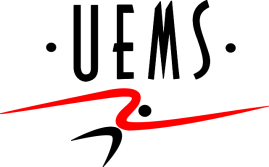 IDENTIFICAÇÃOIDENTIFICAÇÃOIDENTIFICAÇÃOEstagiário (a):EmpresaSetor de EstágioInicio do estágioSupervisor de estágioPeríodo do relatório:Carga Horária Mensal:ATIVIDADES DESENVOLVIDASATIVIDADES DESENVOLVIDASATIVIDADES DESENVOLVIDASCONHECIMENTOS UTILIZADOS PARA O DESEMPENHAR AS FUNÇÕESCONHECIMENTOS UTILIZADOS PARA O DESEMPENHAR AS FUNÇÕESCONHECIMENTOS UTILIZADOS PARA O DESEMPENHAR AS FUNÇÕESDESAFIOS INERENTES ÀS ATIVIDADESDESAFIOS INERENTES ÀS ATIVIDADESDESAFIOS INERENTES ÀS ATIVIDADESCARGA HORÁRIA MENSAL: CARGA HORÁRIA MENSAL: CARGA HORÁRIA MENSAL: Assinatura/DataEstagiárioEstagiárioOrientador de CampoOrientador de CampoProfessor de EstágioProfessor de EstágioCoordenador de CursoCoordenador de Curso